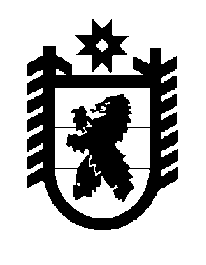 Российская Федерация Республика Карелия    ПРАВИТЕЛЬСТВО РЕСПУБЛИКИ КАРЕЛИЯПОСТАНОВЛЕНИЕот  7 апреля 2016 года № 132-Пг. Петрозаводск О внесении изменений в постановление Правительства 
Республики Карелия от 9 апреля 2015 года № 119-ППравительство Республики Карелия п о с т а н о в л я е т:1. Внести в Положение о временном нахождении граждан Украины и лиц без гражданства, постоянно проживавших на территории Украины, прибывших на территорию Российской Федерации в экстренном массовом порядке, в пункте временного размещения, утвержденное постановлением Правительства Республики Карелия от 9 апреля 2015 года № 119-П 
«Об утверждении Положения о временном нахождении граждан Украины и лиц без гражданства, постоянно проживавших на территории Украины, прибывших на территорию Российской Федерации в экстренном массовом порядке, в пункте временного размещения» (Собрание законодательства Республики Карелия, 2015, № 4, ст. 688;  Официальный интернет-портал правовой информации (www.pravo.gov.ru), 22 января 2016 года, 
№ 1000201601220002), следующие изменения:1) пункт 1 изложить в следующей редакции:«1. В пункте временного размещения (далее – ПВР) могут находиться граждане Украины и лица без гражданства, постоянно проживавшие на территориях отдельных населенных пунктов и в иных местах проживания в Донецкой и Луганской областях Украины, прибывшие на территорию Российской Федерации в экстренном массовом порядке до 1 января 2016 года (далее – граждане Украины).»;2) пункт 6 изложить в следующей редакции:«6. Срок временного пребывания в ПВР граждан Украины составляет не более 60 суток со дня, следующего за днем размещения граждан Украины в ПВР, без права повторного размещения, за исключением одиноких нетрудоспособных граждан Украины и семей с детьми до 3 лет, имеющих не более одного трудоспособного члена семьи, для которых срок временного пребывания устанавливается до 31 декабря 2016 года включительно.Для целей применения настоящего Положения под нетрудоспособными гражданами Украины понимаются инвалиды, в том числе инвалиды с детства, дети в возрасте до 18 лет, потерявшие обоих родителей, а также лица, достигшие возраста 60 и 55 лет (соответственно мужчины и женщины).».2. Действие настоящего постановления распространяется на правоотношения, возникшие с 1 января 2016 года.           Глава Республики  Карелия                       			      	        А.П. Худилайнен